Контроль за работой в кафе    Доходность кафе, как и его уровень обслуживания, напрямую зависит от организации контроля качества, контроля финансов, контроля качества продуктов. Мониторинг деятельности заведения должен проводиться по определенным правилам и на регулярной основе (вплоть до ежедневных проверок) — только таким способом можно добиться положительного результата. Большинство методов контроля связаны с измерением и определением значений показателей. Виды методик проверкиНеобязательные проверочные мероприятия (то есть за владельцем кафе остается право, проводить их или нет) делятся на следующие разновидности:открытая. В нее входит контроль рабочего персонала (официантов, уборщиков и т.д.), соблюдения рецептуры блюд, санитарных правил и самого процесса приготовления. Обычно реализацией данного вида проверок занимается сама администрация;«тайный покупатель». Заведение нанимает человека, который под видом посетителя оценивает качество обслуживания и блюда по определенным критериям. Кроме того, «агент» обязан обратить внимание на дизайн и общую чистоту приемного зала, уборных и других помещений.Существует еще государственный контроль за организацией  общественного питания. Он является обязательным, проходит не чаще 1 раза в 3 года и выполняется различными государственными организациями (санитарный надзор и т.д.). В период этой проверки оцениваются все аспекты деятельности заведения.Чтобы удовлетворить проверяющих, нужно:соблюдать санитарные нормы;предлагать посетителям качественные продукты с учетом отсутствия нарушения правил их хранения и приготовления;не нарушать постановления государства по технике безопасности и охране труда;Заведения, у которого не вышло удовлетворить требования соответствующих организаций, облагаются штрафом.Гигиено-санитарные нормыСперва проверяется, имеются ли у работников заведения все необходимые документы, позволяющие работать в сфере общепита. То же самое касается и самого ресторана. Затем нужно проверить, придерживается ли персонал следующих санитарных правил:короткие ногти;минимум украшений;отсутствие распущенных волос;работа без верхней одежды и личных вещей, которые должны храниться в гардеробной.Также следует удостовериться, что сотрудники моют руки перед работой и снимают униформу до того, как посетить туалет.Проверка рабочего инвентаря (кухонное оборудование, посуда, столы и т.д.) тоже входит в контроль ресторана — он должны содержаться в чистоте и не содержать в составе материалов, представляющих опасность для человеческого здоровья. Вся посуда и доски для нарезки в обязательном порядке подлежит маркировке.Если в заведении замечено появление насекомых или грызунов, то нельзя пускать эту проблему на «самотек» — ресторан следует закрыть на время проведения очистки помещений от вредителей.Контроль блюдВ эту область проверочных мероприятий входит, в том числе и проверка технологии приготовления, а не только конечного результата. Готовая продукция оценивается по следующим критериям:внешний вид;температура поданного на стол блюда (первое — 75С, второе — 65С, холодные напитки — от 7 до 15С);запах;вкус;цвет;консистенция.Обычно эти обязательства возлагаются на плечи специального сотрудника — технолога. Но если заведение маленькое, то проверкой блюд занимается шеф-повар.Кроме того, при необходимости проводится:лабораторное исследование с привлечением соответствующих специалистов;проверка документов, отображающих качество, условия перевозки и хранение сырья.В зависимости от результатов, по части готовой продукции, принимаются меры по устранению проблемных моментов.ОбслуживаниеВ ресторанном бизнесе важна каждая деталь — как официант встречает посетителя, общается и прощается с ним, в каком порядке выносит заказанные блюда, насколько быстро выносит чек и убирает стол после ухода клиента. Как оперативно кухня справляется с готовкой заказанных блюд и т.п. Эти и другие нюансы входят в контроль обслуживания, включая, в том числе, и внешний вид рабочего штата.Контроль кафе: как провести?Большую часть проверок можно организовать, используя человеческие ресурсы — самостоятельно, силами собственного заведения или посторонних компаний. Общие принципы проверочных мероприятий мы огласили.Однако эффективнее осуществлять контроль с помощью специальных программ, направленных автоматизацию деятельности ресторанов. Программ существует достаточно много. Но не каждая из них обладает достаточным функционалом и позволяет курировать (в том числе удаленно):официантов и остальную не «кухонную» часть персонала, с возможностью раздавать различные задачи, указывать на недочеты и многое другое;складской учет;все рабочие процессы, происходящие на кухне.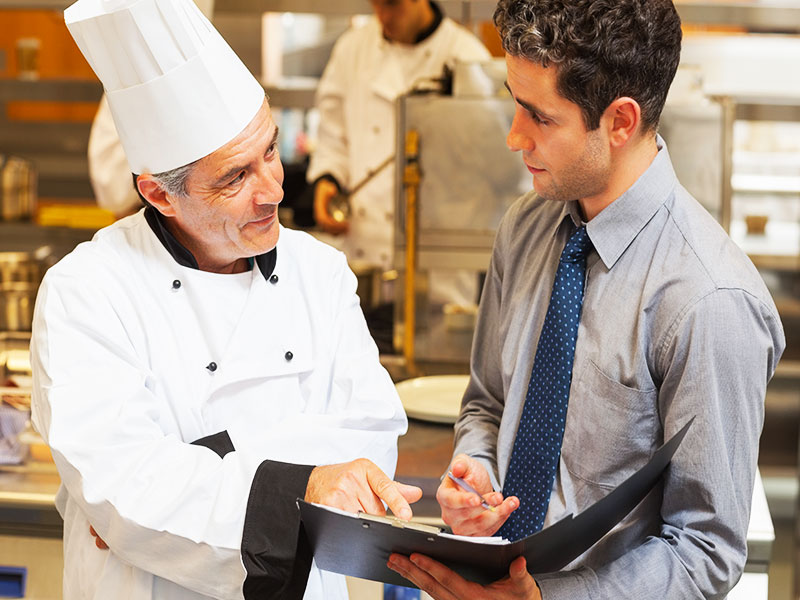 